ОГОЛОШЕННЯЩОДО ПРОВЕДЕННЯ ЕЛЕКТРОННОГО АУКЦІОНУ З ПРОДАЖУ ОБЛАДНАННЯДокументи, які повинен надати учасник для участі в електронному аукціоні:1. Для потенційних покупців - фізичних осіб - громадян України - копія картки платника податків з даними про реєстраційний номер облікової картки платника податків, а у разі відсутності такого документа у зв’язку із відмовою від отримання реєстраційного номера - копія паспорта громадянина України;2. Для іноземних громадян - копія документа, що посвідчує особу;3. Для потенційних покупців – юридичних осіб:- витяг з Єдиного державного реєстру юридичних осіб, фізичних осіб - підприємців та громадських формувань - для юридичних осіб - резидентів;- документ, щопідтверджує реєстрацію іноземної особи у країніїї місце знаходження (витяг із торговельного, банківського або судового реєстру тощо), засвідчений згідно із законодавством державийого видачі, перекладений українською мовою, - для юридичних осіб - нерезидентів;- інформація про кінцевого бенефіціарного власника. Якщо особа не має кінцевого бенефіціарного власника, зазначається інформація про відсутність кінцевого бенефіціарного власника і про причину його відсутності;4. Документ, що підтверджує сплату реєстраційного внеску, а також документ, що підтверджує сплату гарантійного внеску учасником.Додаток 1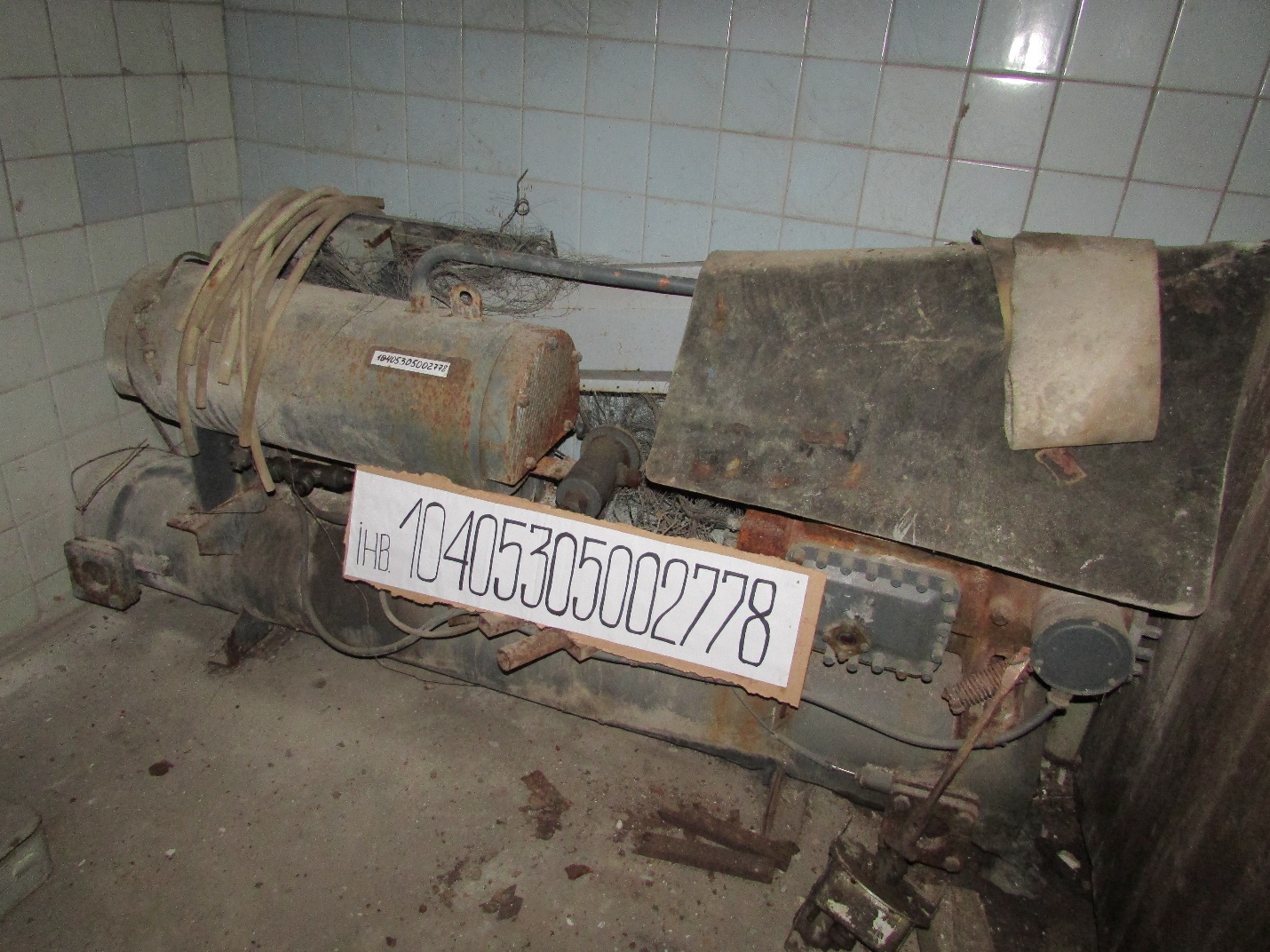 1. ІНФОРМАЦІЯ ПРО ЛОТ1. ІНФОРМАЦІЯ ПРО ЛОТ1.1. Найменування майна42513290-4 Промислове холодильне обладнання.  (Машина холодильна МКТ14-2-0 інв. № 10405305002778)1.2. Місцезнаходження майнаДніпропетровська обл., м. Дніпро, вул. Криворізька, буд. 11.3. Технічні характеристики майнаМашина холодильна Модель:   МКТ14-2-0 (виготовлена відповідно до ТУ 26.03-326-75).Призначення машини: охолодження ванни під час гальванічного процесу.Тип машини компресійна, одноступінчата, для рідких теплоносіїв, з конденсатором водяного охолодження.Заводський номер №1757.Введення в експлуатацію 1987 р., За час експлуатації регламентні роботи та капітальний ремонт даної машини холодильної не проводились.Машина знаходиться у не робочому стані потребує капітального ремонту.Габаритні розміри: довжина 2280 мм, ширина 996 мм, висота 570 мм.Вага 750 кг.   Складові частини машини: 1. Компресор 2ФУБС9 = 1 шт. (вага 347,5 кг). 2. Випарник МКТ-14-2-0-010 = 1 шт. (вага 245,0 кг) - горизонтальний, кожухотрубний, трубки мідні, з ребрами всередині з зіркоподібними сердечниками з алюмінмію.Внутрішня теплообмінна поверхня 10,2 кв.м. Кількість ходів по хладону 2. Кількість ходів по воді – 36.3. Фільтр-осушувач ОФЖУ-000-0000-04 = 1 шт. (вага 5,5 кг). Умовний прохід 15 мм.Маса силікагеля 0,23 кг. 4. Конденсатор МКТ-14-2-0-020 = 1 шт. (вага 152,0 кг) – горизонтальний, кожухотрубний, теплообмінні мідні з зовнішніми ребрами. Зовнішня теплообмінна поверхня 8,56 кв.м.Кількість ходів по воді – 10. Тиск води не більше 0,58 МПа (6,0 кг/кв.см).       Технічні характеристики.Холодопродуктивність машини 28,5 кВт (24500 ккал/годину):  - температура теплоносія на виході з випарника 6,0 ºC;  - температура води на вході у конденсатор 20 ºC; - кількість циркулюючого теплоносія 6,0 куб.м/годину; - витрата води, охолоджуючої конденсатор 38,5 куб.м/годину.Споживана потужність машини 8,6 кВт,    напруга мережі змінного струму 380/220 В, частота 50 Гц.Дата виготовлення машини 1987 р.1.4. Інформація про балансоутримувачаДП "ВО ПМЗ  ім. О.М.Макарова"- місцезнаходження49008, м. Дніпро, вул. Криворізька, 1- контактні даніПенський Олександр МихайловичТел. +38 067 637 44 162. ІНФОРМАЦІЯ ПРО ЕЛЕКТРОННИЙ АУКЦІОН2. ІНФОРМАЦІЯ ПРО ЕЛЕКТРОННИЙ АУКЦІОН2.1. Дата та час проведення12.07.2021 року. Час проведення визначається електронною торговою системою автоматично.2.2.Кінцевий строк подання заявок на участь в аукціоніВизначається електронною торговою системою автоматично.3. ІНФОРМАЦІЮ ПРО УМОВИ, НА ЯКИХ ЗДІЙСНЮЄТЬСЯ ПРОДАЖ МАЙНА3. ІНФОРМАЦІЮ ПРО УМОВИ, НА ЯКИХ ЗДІЙСНЮЄТЬСЯ ПРОДАЖ МАЙНА3.1. Істотні умови договору купівлі-продажу майна або проект відповідного договоруДоговір про продаж укладається відповідно до норм Цівільного кодексу України та Господарського кодексу України. 3.2. Стартова ціна (без урахування ПДВ)8881,87 (вісім тисяч вісімсот вісемдесят одна)  гривень 87 копiйок3.3. Розмір гарантійного внеску 888,19 (вісімсот вісемдесят вісім) гривень 19  копiйок3.4. Розмір реєстраційного внеску17 (сімнадцять) гривень 00 копiйок3.5. Додаткові умови для переможця4. ДОДАТКОВА ІНФОРМАЦІЯ4. ДОДАТКОВА ІНФОРМАЦІЯ4.1. Фотографічне зображення майнаДодаток 14.2. Реквізити рахунків для проведення розрахунків переможцями електронних аукціонів за придбане майноUA: 943052990000026001050013715, в АТ КБ «ПРИВАТБАНК»4.3.Реквізити рахунків операторів електронних майданчиків, відкритих для сплати потенційними покупцями гарантійних та реєстраційних внесківhttps://prozorro.sale/info/elektronni-majdanchiki-ets-prozorroprodazhi-cbd24.4. Час і місцепроведення огляду майнадодаткову інформацію можна отримати в робочі дні з 09-00 до 16-00 годин за тел. 096 542 5613 та  067 637 44 16.4.5.Найменування особи організатора аукціонуПенський Олександр МихайловичТел. +380676374416, penskoy@yuzhmash.com4.6.Найменування особи з технічних питаньМарченко Галина Володимирівна Тел. 096 542 56134.7. ІншеНа ціну продажу об’єкту нараховується податок на додану вартість у розмірі 20 %.5. ТЕХНІЧНІ РЕКВІЗИТИ ОГОЛОШЕННЯ ПРО ПРОВЕДЕННЯ АУКЦІОНУ5. ТЕХНІЧНІ РЕКВІЗИТИ ОГОЛОШЕННЯ ПРО ПРОВЕДЕННЯ АУКЦІОНУ5.1.Дата і номер рішення суб’єкта управлінняЗгода (дозвіл) суб’єкта управління майном –Державне Космічне агентство України згідно наказу від 01.06.2021 року № 91 «про надання дозволу на відчуження (продаж) об’єктів державної власності». 5.2.Посилання на веб-сторінку адміністратораhttps://prozorro.sale/